Музейний центр О.П.Блаватської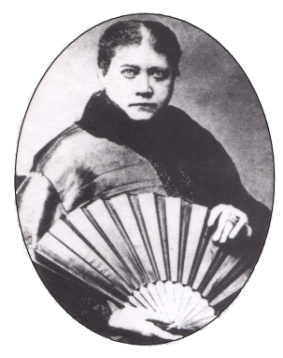 та її родиниДніпропетровского національного історичного музею    ім.Д.І.ЯворницькогоКафедра філософії і педагогікиДержавного ВНЗ "Національний гірничий університет"6-7 травня  2016 року відбудетьсящорічна наукова конференція«О.П. БЛАВАТСЬКА ТА СУЧАСНІСТЬ»«Духовні аспекти сучасного світорозуміння”,присвячена  185-річчю з Дня народження О. П. БлаватськоїЧас проведення конференції: 10.00 – 17.00Адреса проведення конференції: Дніпропетровськ, просп. К. Маркса, 19, корп. 1, поверх 3, аудиторія 119.	З 1991 року в Дніпропетровську, на батьківщині Олени Петровни Блаватської, щорічно відбуваються наукові конференції, присвячені осмисленню спадку нашої видатної співвітчизниці з позиції сучасного наукового світорозуміння. Конференція 6 травня 2016 року проводиться в межах Ювілейної програми, присвяченої 185-річчю О.П.Блаватської, за підтримки Дніпропетровської обласної державної адміністрації, з ініціативи кафедри філософії і педагогіки Державного ВНЗ “Національний гірничий університет”, Музейного центру О.П. Блаватської та її родини Дніпропетровського національного історичного музею імені Д.І. Яворницького,  наукової групи Теософського товариства в Україні.  Концептуальною основою й тематикою конференції є осмислення вчення О.П.Блаватської та впровадження її ідей в духовну культуру сучасності. В роботі конференції передбачається участь філософів, культурологів, вчених, теософів.Мета конференції. Осмислення спадку О.П. Блаватської в контексті духовної культури ХХІ століття.Тематичні напрями роботи конференції: Ідейні засади спадку О.П.Блаватської;Культурологічні аспекти дослідження особистості О.П.Блаватської та її родини;Теософія в контексті сучасного світогляду;Рецепції вчення О.П. Блаватської в духовній культурі сучасності.	Заявку на участь в конференції та тези доповідей до двох сторінок (формат А4, Microsoft Word – Times New Roman, шрифт -14, інтервал одиничний, відступи – усі 2см) просимо надсилати до  15 квітня на Е-mail: jshabanova@ukr.net. 	Тези доповідей, надіслані у вказаний термін, будуть надруковані в збірнику матеріалів конференції. Організатори конференції залишають за собою право відбору доповідей та формування програми конференції. Доповіді та надруковані матеріали не повинні мати описовий або реферативний характер.  Критерієм відбору є загальноприйняті вимоги до наукових праць.	В межах роботи конференції можливі презентації книг та проектів на тему конференції. Доповіді, тези яких надіслані пізніше вказаного терміну, до програми конференції включені не будуть. Орг. внесок за участь в конференції  - 150 гр., який можна сплатити за місцем проведення конференціїПроживання та харчування - за рахунок учасників конференції.  	Контактні дані:  E-mail: jshabanova@ukr.net                                                                +380 562 47-02-11;   050-361-11- 00; 067 6390457   –   Шабанова Юлія ОлександрівнаЗАЯВКАучасника наукової конференції6 травня 2016 року «О.П. БЛАВАТСЬКА ТА СУЧАСНІСТЬ»«Духовні аспекти сучасного світорозуміння»Прізвище_______________________________________________________________Ім'я____________________________________________________________________По батькові_______________________________________________________________Місце роботи__________________________________________________________Посада _____________________________________________________________Вчений ступінь_________________________________________________________Наукове звання________________________________________________________Контактна адреса (поштова, електронна)________________________________________________________________________________________________________________________________________________Контактний телефон___________________________________________________Тема доповіді: ________________________________________________________________________________________________________________________________________________Необхідність у бронюванні житла (необхідне підкреслити):немає;  гуртожиток; готель.